多摩美術大学ノートテイク練習会実施記録【2019年9月】【ランチ交流会】日時：2019年9月26日（木）12：10～12：50場所：八王子キャンパス レクチャーホール 301出席：学生3名（新規1名、経験者2名）、職員2名記録：学生ノートテイカ－同士のコミュニケーションを向上させる目的で、ランチ交流会をお昼休み時間に行いました。新規登録をしてくれた学生が来てくれたので、経験者２名が普段のノートテイクの状況などを話してくれました。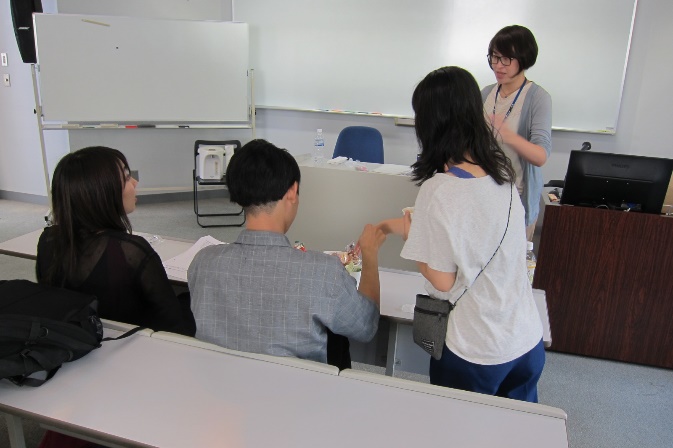 